Приложение №2 к решению ДумыДзержинского муниципального образования№55/227 от 26 апреля 2017 годаГрафическое изображение схемы десятимандатногоизбирательного округадля проведения выборов Думы Дзержинского муниципального образования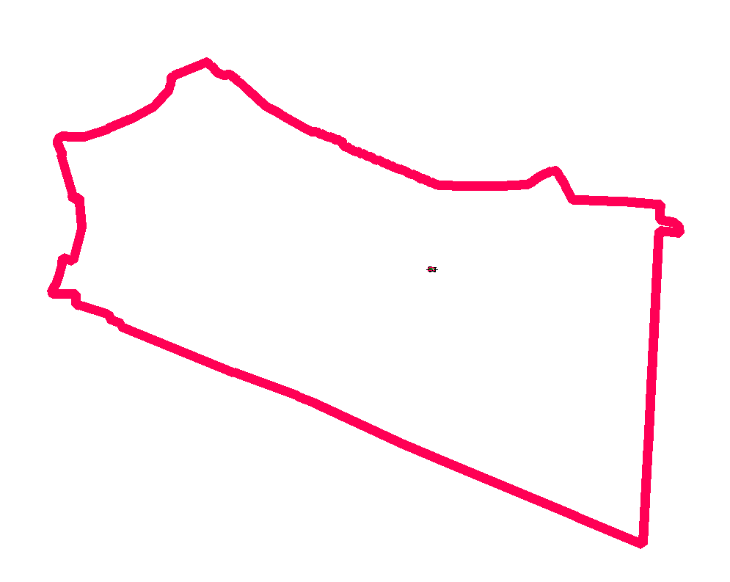 п. ДзержинскДНП «Миловиды»Глава Дзержинскогомуниципального образованияИ.В.Соколовская